Родительская гостиная«Все профессии нужны, все профессии важны»Здравствуйте уважаемые родители!Человек придумал множество разных и интересных профессий.Прекрасных профессийНа свете не счесть,И каждой профессии-Слава и честь!Сегодня я предлагаю вам отправиться в интересный и увлекательный мир людей различных профессий.Уже в дошкольном возрасте все дети мечтают кем-то стать, они примеряют роль доктора, повара, продавца, шофера — тех специальностей, которые видят вокруг себя. Это не означает, что ребенок всерьез задумывается о будущей работе. Скорее, это впечатление, которое произвели на малыша люди определенных профессий.Ребенку нужно прививать уважение ко всем профессиям, объяснять, что не место красит человека, а совсем наоборот, что вещи и предметы, окружающие нас, созданы руками людей разных профессий – строителями, столярами, ткачами и портными. Мир профессий огромен. Конечно, с каждой профессией познакомить невозможно. Но те, которые встречаются чаще всего, должны быть известны детям.                                                               И задача взрослых не только раскрыть перед дошкольниками мир профессий, но и помочь маленькому человеку соотнести свои увлечения и таланты с работой взрослых.  Ведь с дошкольного возраста закладываются задатки к труду взрослых, формируется представление о разных профессиях.Сегодня нам предстоит обсудить это, поделиться опытом, поговорить о том, часто ли вы рассказываете детям о том, кем работают их родители. Включается запись с высказываниями детей о профессиях своих родителей.Вы все слышали, как мало знают дети о вашем труде.Задание №1 «Вопрос – ответ». Ведущий: Родителям предлагается «цветик – семицветик», на лепестках которого написаны вопросы. Отрывают лепесток, читают вопрос, и вместе обсуждают ответ. 1. Считаете ли Вы необходимым рассказывать ребенку о своей профессии?2. Какие обязанности по дому у Вашего ребенка?3. Есть ли у Вас дома развивающие игры по ознакомлению с профессией?Задание №2 «Создай символ профессии из подручных средств».Ведущий:  Предлагается из подручного материала создать символ профессии. (командам раздаются карточки с названием профессий: художник, охранник, летчик, визажист, воспитатель)Материалы: клей, цветная бумага, фольга, булавки, стиплер, картон, спичечные коробки, карандаши, пласт. бутылки, различные коробки, нитки, веревки.При создании символа можно использовать любой набор из предлагаемых материалов.Задание 3 «Собери профессию».Ведущий: Вам розданы комплекты листочков с перемешанными половинками пословиц. Необходимо собрать полностью все свои пословицы.Пословицы:Задание 4 «Импровизация».Ведущий: Еще одно задание пройдено, перейдем к следующему. Конкурс «Импровизация». Ваша задача – изобразить профессию с помощью пантомимы, без слов. Причем сделать это нужно так, чтобы участники других команд могли догадаться и назвать правильный ответ. (командам раздаются карточки с названием профессий: художник, охранник, гид-экскурсовод, ветеринар, шахтер)Задание 5 «Найди профессию».Ведущий: На экране представлена цепочка, в которой спрятаны названия профессий.Ваша задача – найти и написать их.Ведущий: и в заключении, хочу вам предложить игру «Солнышко». (Участники встают в круг).Расскажите своё впечатление о нашей встречи, что вам особенно понравилось. В чём вы считаете актуальность обсуждаемой темы. (Все участники встречи передают солнышко и рассказываюти о своих впечатлениях).Пусть наше солнышко согревает Вас и наших детей своим теплом!А.де Сент-Экзюпери писал: « Я пришёл из детства, как из страны. Нам, взрослым, пришедших туда наших малышей. Эта страна пока ещё полностью в наших руках, и за неё мы по-настоящему в ответе. За оригинал – не за отражение!»Давайте же будем играть вместе со своими детьми как можно чаще.Открывайте мир вместе с ребёнком!Спасибо за внимание! 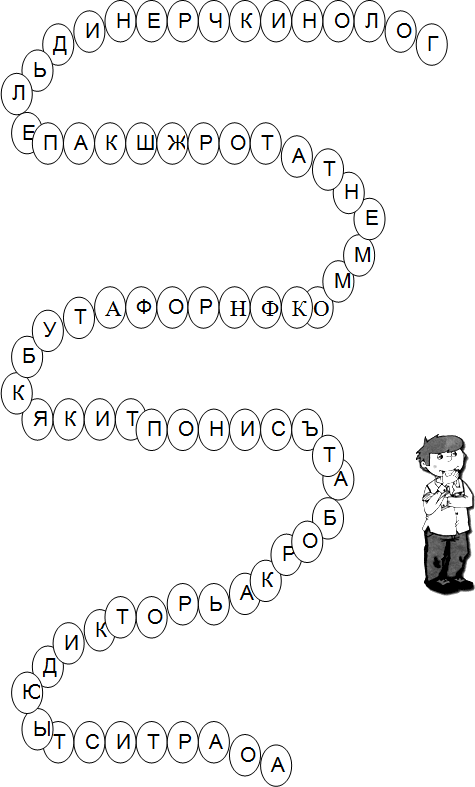 1.Без топора - не плотник, без иголки - не портной.2.Всякий человекпо делу узнаётся3.Какова пряхатакова на ней рубаха4.Не молот железо куёт, а кузнец.5.Портной без кафтана, сапожник без сапог, а плотник без дверей6.Шахтёру шахта,что птице - небо7.У кузнеца руки черныда хлеб бел8.У плохого мастеравсегда инструмент виноват9.Хорошего мастерапо ухватке видно10Дела вести -не лапти плести.11.За всё берётся,да не всё удаётся12.Как ни замазывай лаком,брак останется браком.13.Кто умет золотом шить,не пойдёт молотом бить.14.Дело - не комар:от него не отмахнёшься.15.Корявое умей делать гладким,а горькое – сладким16.Красивое слово - серебро,а хорошее дело - золото.17.Не говори, чему учился,а покажи, чему научился.18.Не дивись на человека,а на его дела.19.Не учи безделью,учи рукоделью20.Одно дело делай,другого не порть.